ªª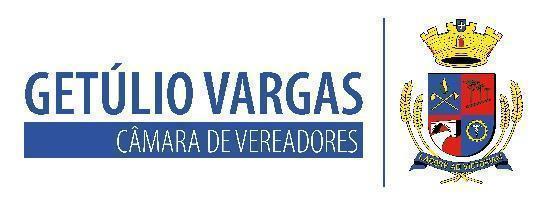 BOLETIM INFORMATIVO Nº. 024/2023Sessão Ordinária do dia 13 de julho de 2023, às 18h30, realizada na sede do Poder Legislativo, na Sala das Sessões Engenheiro Firmino Girardello, sob a Presidência do Vereador Nilso João Talgatti, secretariado pelo Vereador Jeferson Wilian Karpinski, 1º Secretário, com presença dos Vereadores: Aquiles Pessoa da Silva, Dianete Rampazzo Dallacosta, Dinarte Afonso Tagliari Farias, Domingo Borges de Oliveira, Geni Lúcia Webber, Ines Aparecida Borba e Paulo Dall Agnol.  PROPOSIÇÕES EM PAUTAProjeto de Lei nº 066/2023 - Dispõe sobre a denominação do Centro de Atenção Psicossocial (CAPS) do Município de Getúlio Vargas, passando a denominar-se "CAPS I - Ana Deolinda Fischer".APROVADO POR UNANIMIDADE.Projeto de Lei nº 067/2023 - Autoriza o Poder Executivo Municipal a outorgar escritura definitiva de imóvel aos herdeiros de Arlindo Klaus.APROVADO POR UNANIMIDADE.Moção de Parabenização nº 008/2023 - Solicita que seja encaminhada Moção de Parabenização a Escola Zanshin de Karate Do, Sensei Jota, e aos atletas pela conquista do 1º lugar no número de medalhas do X Campeonato Brasileiro de Karatê Esportivo, que ocorreu nos dias 23, 24 e 25 de junho, no ginásio da Unideau em Getúlio Vargas.APROVADO POR UNANIMIDADE.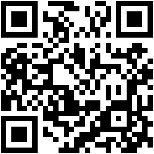 Confira a íntegra das proposições em pauta lendo o qr code em seu celular ou no linkt.ly/4esuTAVISOSO atendimento na Casa acontece das 8h30 às 11h30 e das 13h30 às 17h de segunda a sexta-feira;O contato com o Poder Legislativo poderá ser feito também por telefone através do número 54 – 3341 3889, ou pelo e-mail: camaravereadoresgv@gmail.com;A próxima sessão plenária acontece no dia 03 de agosto (quinta-feira), às 18h30, na Casa Legislativa.Para mais informações acesse:getuliovargas.rs.leg.brGetúlio Vargas, 19  de julho de 2023Nilso João TalgattiPresidente